Name:					Date:				Parts of a RocketNose 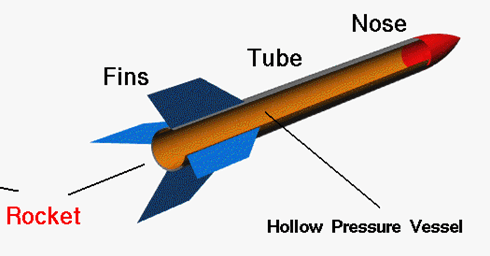 Body Fins